（別紙）出張講座をお申し込みされた方へ新型コロナウイルス感染症対策のため、ご協力をお願いいたします。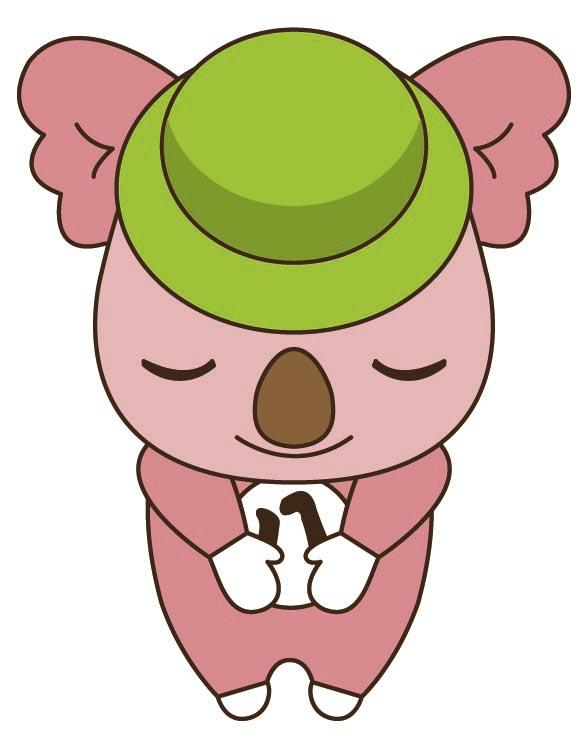 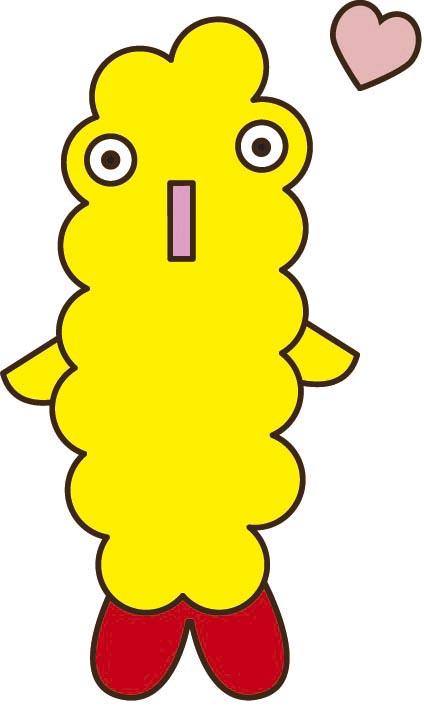 主催者の方へ・密接・密集とならない会場の準備をお願いいたします。・こまめな換気をお願いいたします。・マイクの用意など、飛沫感染防止の対策をお願いいたします。・アルコール消毒の設置や、手洗いを促していただく等、受講者の手指の消毒に努めてください。・講座の際の飲食（体調維持のための水分補給は除く）はご遠慮ください。・感染者が確認された際に、保健センター等が感染追跡調査を実施できるよう、参加者の連絡先を把握してください。・事前に参加者の方へ以下の感染防止策をお知らせください。・緊急事態宣言が発令された場合などは、講師の派遣ができませんので、ご理解いただきますようお願いいたします。参加者の方へ・マスクの着用をお願いいたします。（やむを得ない事情がある場合を除く。）・過去2週間以内に発熱や風邪の症状で受診や服薬をした方は参加をご遠慮ください。・当日ご自身で検温をしていただき、37.5度以上の発熱・咳・倦怠感など自覚症状がある場合は参加をご遠慮ください。